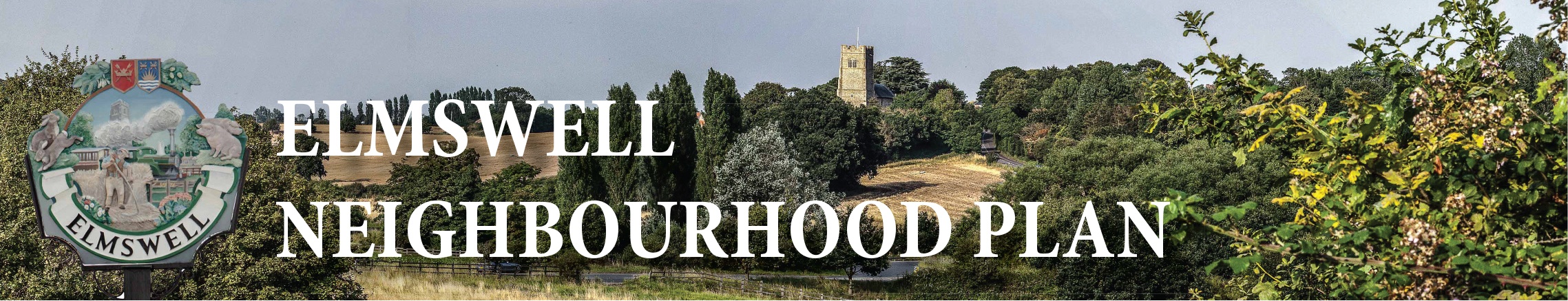 
MINUTES OF A STEERING GROUP MEETING 
held on 17th February 2015
at The BlackbournePresent:	Marian Abbott,  Philip Blissett,  Peter Dow, Peter Edmonds, Mary Feeney,
 		Terry Garner, Peter Goodridge, Sarah Mansel (Ch.), Fred Pallett, Shaun Pratt, 
 		Ann Richards.

1  	Apologies were noted from Julie Cole and from Robert Horn of CAS.2	The Minutes of the last meeting, held on 22nd January, were accepted as a true
 	record.3 	There were no matters arising from the Minutes and not dealt with as an Agenda item.4	4.1	Reports were received and comments noted from consultations held with the
 		following community groups: Carpet Bowls, Exchange Club, Woolpit Health Centre,
 		Millennium History group, WI afternoon group, Ladies Lunch Club.
 	4.2	Terry and Marian are to attend the Over 55’s meeting on 26.02 at 7.00pm.5	In light of feedback from community groups, minor modifications to text, content, and layout
 	of questionnaires were agreed.  Peter D agreed to incorporate these into the master
 	copies. 

6	The following were noted by way of progress in the re the questionnaire process:
 	6.1	The printer has only just had the Word version of the questionnaires from CAS and
 		the distribution date was duly revised to 3rd April with a collection deadline of 
 		27th April; 	
 	6.2 	Schools to be approached with view to distribution / completion wb 13th April –
 		Marian & Julie re years 5/6 at Elmswell, Peter D re Thurston;
 	6.3	Peter D & Peter Ed to distribute business questionnaires;
 	6.4	Peter D confirmed no licence problems re Co-op voucher prize draw & all agreed to
 		structure of 1 x £100.00, 2 x £50.00 & 4 x £25.00 prizes;

7	7.1	Peter D & Sarah agreed to attend on 9th March the ‘Neighbourhood Planning
 		Masterclass’ run by Locality, Planning Aid England & the Planning Advisory Service 		at BSE towards advice & guidance on a definitive list of headings for the Plan ‘base
 		line statistics’ exercise;
 	7.2	Peter D & Sarah agreed to attend an MSDC Neighbourhood Plan network meeting
 		on 13th March;



 	7.3	It was noted that MSDC had confirmed that Elmswell would almost certainly need to
 		go through the ‘Screening Opinion’ process due to the high levels of new 				development and infrastructure likely to be considered but that this process cannot 		begin until the Plan is in draft form.8	8.1	Peter D agreed, for the avoidance of doubt, to email to all members fully updated
 		copies of all 3 questionnaires: 
 	8.2	It was agreed that pop-up banners should be sourced for siting in the Co-op 			together with placards for siting around the village encouraging awareness of and 		return of questionnaires;
 	8.3	It was agreed that members might, on a rota basis, attend the Co-op on Saturdays 		during the questionnaire consultation period - 18th & 25th April – to encourage 
 		completion of questionnaires. 	8.4	It was agreed that the ‘preamble’ to the Household Questionnaire should stress
 		that:
 		8.4.1	Members can collect / help with questionnaires;
 		8.4.2	The option to ‘leave a question blank’ should be made clear;
 		8.4.3	The 6-boxes-per-household should be explained;
 		8.4.4	Further unstructured comment on any aspect of the exercise should be 				invited via contact with any member.9	The date of the next meeting was agreed as Tuesday 17th March at 7.30.10 	The meeting closed at 9.15.
Peter Dow
19.02.15